2. függelék a 9/2021. (V.30.) rendelethezPetőfi Sándor utca SZTM-2021/3 tervlaphoz tartozó mintakeresztszelvény 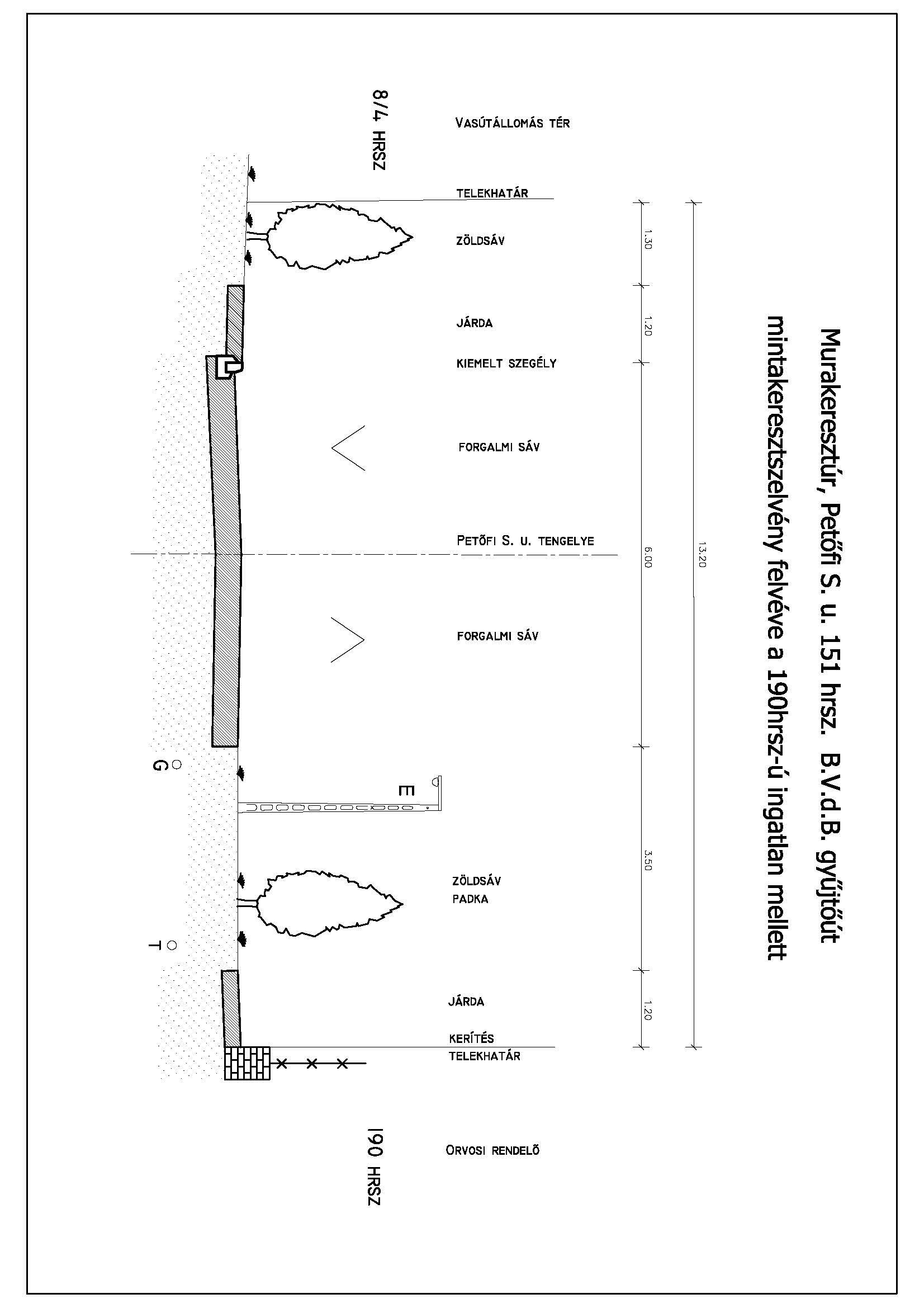 